WAKACJE  Z LOK „RAZEM”  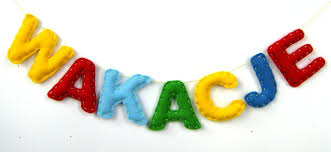                   W   NIECHOBRZUZapraszamy  na cykl warsztatów pn.                   „LATO  PEŁNE  PRZYGÓD”ZAPRASZAMY  DZIECI I MŁODZIEŻ W WIEKU 8-13 LAT     NA  WARSZTATY WAKACYJNE  DO NASZYCH PLACÓWEK.WARSZTATY ODBYWAĆ  SIĘ BĘDĄ    W GODZINACH 8.00 – 19.00                                           W  OŚRODKACH   KULTURYW DNIACH  :II TURNUS – 3 LIPIEC– 7 LIPIEC   br. ( bez sobót i niedziel) – MOGIELNICA NIECHOBRZKOSZT UCZESTNIKA:  420 ZŁ / TYDZIEŃ W PROGRAMIE:--3.07.2017r. – Wjazd do RANCZA  W PSTRĄGOWEJ ( Mini Zoo, wizyta w namiocie TIPI, pieczenie ziemniaka, przejazd wozem turystycznym po okolicy, Zabawy na placu zabaw, lekcja edukacyjna obiad)- 4.07.2017 r WYCIECZKA DO PRZEMYŚLA ( zwiedzanie miasta, lecznica zwierząt, kopiec, tor saneczkowy, obiad)– 5.07-6.07.2017 r. -WYCIECZKA DWUDNIOWA DO ZAKOPANEGO  (1 dzień-przyjazd, spotkanie z przewodnikiem, wycieczka na Halę Kondratową, obiadokolacja, zakwaterowanie w pensjonacie ognisko, nocleg; 2 dzień- śniadanie + suchy prowiant, wykwaterowanie z pensjonatu, spotkanie z przewodnikiem, wycieczka do Doliny Strążyskiej i Wodospadu Siklawica, obiad w restauracji, Krupówki, wyjazd grupy)- 7.07.2017 r. - WYJAZD DO OSADY KRESOWEJ ( warsztaty rzemieślnicze, warsztaty kulinarne, kraina miodem płynąca, żywa lekcja historii, Park rozrywki, obiad).Organizatorzy zapewniają: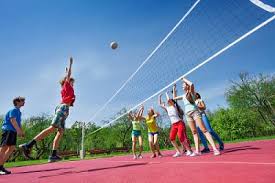 -opiekę nad dziećmi- ubezpieczenie- nocleg w Pensjonacie ze śniadaniem- obiady- woda mineralna-zajęcia tematyczne- bilety wstępu- transportLICZBA MIEJSC OGRANICZONA. O PRZYJĘCIU DECYDOWAĆ BĘDZIE KOLEJNOŚĆ ZGŁOSZEŃ.ZGŁOSZENIA I WPŁATA ZALICZKI 100 ZŁ  DO 26 MAJA 2017 ROKUWIĘCEJ INFORMACJI W ŚWIETLICACH  WIEJSKICH  LUB POD NUMERETELEFONU :                17-85-00-992( 530-863-656)SERDECZNIE ZAPRASZAMY!